Ashwick & Oakhill Village Hall MinutesTuesday 4 October 2022 7:00 PMPresent:Andy N, Kim, Tim, Caroline, Chris, Andy S, David, Martin, Laura Minutes of Committee Meeting Monday 5th September 2022 – Approved.GOVERNANCEHallmark AccreditationLevels 2 & 3 – on hold until January 2023FINANCETreasurers ReportClosing balance for end of September - £56,911.69Building costs paid in September - £7kGrant Applications/Receipts£15k received – monies from all outstanding grants now received BOOKINGSBookings Secretary Report – see attachedA new booking from Five Rivers Childcare –they support children who cannot cope with the school environment. Various documents were needed which alerted us to update PAT testing and our fire safety risk assessment.Ukrainian Support Drop-In sessions to be discontinued as no longer required.  The Committee encourages new groups to use the Hall on a regular basis. David suggested having a regular Wednesday Community Group offering various activities such as board games, book groups, geneaology/family history, demonstrations, talks etc. Andy N will contact CCS for advice. A small working party needs to be set up to discuss ways of organising a Community Group.REJUVENATIONPhase 1 - Cafe/KitchenCaroline had drawn up a list of outstanding tasks which the builders have mostly completed now. Outstanding issues include:The bi-fold doors do not close properly – handle to be fitted on the hall side. There are gaps above and below the bi-fold doors. Can we use brush strips?The bi-fold doors must not be opened when the floor latches are down – Andy S to draft warning signs to be put on the doors about not moving them without checking that floor latches are in the ‘up’ position.  The swing doors into the café do not meet so need adjusting.Plumber has a few tasks to complete e.g. sink taps and the outside tap.Pass covers and splashbacks needed – sizes to be decided. Then we will probably source them ourselves.Exterior works to fill holes in walls has been completed, so we are ready for painting – colour to be similar to existing.The insulation over the main hall is stored in the roof space but needs rolling out – will be an extra cost.The cleaning cupboard in the foyer will be made accessible to all users.The small cupboard in the Main Hall will become Laura’s cupboard (in particular for any hazardous materials) and will be lockable: Martin volunteered to fix a lock and shelving.The Committee need to decide how the café is to be run/used. Initially, unlikely to be any cooked food. But food can be heated/warmed up in the microwave.Phase 2 – extension with changing rooms – on holdMARKETINGBeacon Magazine:Acknowledge the end of the Ukrainian Support Drop-In sessions. Ask for suggestions for future use of the Hall and mention the idea of setting up a Community Group offering various activities.FUNDRAISINGNot discussed in meeting, but current plans include:Xmas Market – 3rd DecemberOakhill’s Got Talent – tbc – next Spring/Opening Ceremony?Black Tie Event – possibly May 2023.  FACILITIES / MAINTENANCEPlayground ROSPA inspection results – Steps to the slide need attention and one of the swings. The broken seesaw needs replacing. The two kissing gates will be replaced with wooden gates with latches – Martin.People in the community have offered to help with maintenance.Parking line painting - On hold until the spring.ENVIRONMENTAL ACTIVITIESThe trees planted round the Rec need the grass removing from the bases.ANY OTHER BUSINESSNoneNEXT VHC MEETING – Tuesday 1st November 2022 7pm Ashwick & Oakhill Village Hall Bookings Review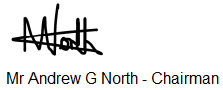 Regular Bookings UpdateTai Chi (Jo Webb) – Weekly (Mon pm)Yoga (Min Robertson) – Two classes per week (Tue am & Thur evening)Ukrainian Support Drop In – Weekly (Tue 1030-1200)Indoor Bowls (Chris Sully/Kate Baker) – Weekly (Tue 1400-1600)Parish Council – Monthly (usually Weds evening) Pilates (Kelly Lewis) – Weekly (Thur evening)Pawsitive Life Puppy Class (Ieuan Hudson) – Weekly (Mon or Weds evening)East Mendip Gardening Club – Monthly (Tue evening)Oakhill & Ashwick Local History Group – Monthly (Wed evening)Five Rivers Child Care – Weekly (Mon, Weds & Thurs am)   NEW!FootballStrong interest from Wells FC Colts (U14) in long term pitch hire (Nigel Cheshire).10-15 matches per season (Sat pm) + Thursday evening daylight training.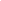 £25/match + £10/training session = £550-£675/year (guess).Next step – Awaiting Wells FC reps to arrange visit to our facilities.Still waiting for follow up…. Have left message with Nigel Cheshire.One-Off Bookings (some way off…)October 2023 - South West Folk, Song and Dance Group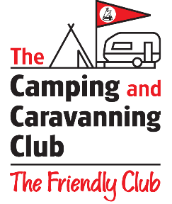 This section of  the Camping and Caravanning Club (folk dancing, poetry, singing) have booked the hall facilities for 4 evenings (630pm to 10pm) from Thursday 5th – Sunday 8th October 2023. Contact is Bernadette Thorne.The group will stay at Oakhill Camping & Caravanning (Mandy Alvis).Future One-Off Bookings (August to October)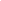 Birthday party (Hatty Bowles) – Sat 8th Oct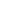 Birthday party (Shonda Powell) – Sat 22nd OctChildren’s Halloween Disco – Sat 29th Oct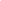 Equine Massage (Liz Tyrrell-Asprey) – Thurs 17th Nov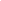 Canine Massage (Liz Tyrrell-Asprey) – Sat 26th Nov1st Birthday Party (Fleur Hoyle) – Sun 27th Nov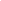 Christmas Market – Sat 3rd Dec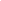 1st Birthday Party (Kaitlin Ford) – Sat 10th Dec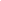 